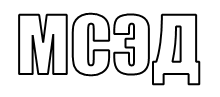 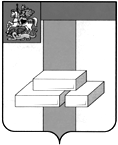 АДМИНИСТРАЦИЯГОРОДСКОГО ОКРУГА ДОМОДЕДОВОМОСКОВСКОЙ  ОБЛАСТИКОМИТЕТ ПО УПРАВЛЕНИЮ ИМУЩЕСТВОМпл.30-летия Победы, д.1, микрорайон Центральный,  г.Домодедово,  Московская область, 142000,    Тел. (495)276-05-49, (496)79-24-139 E-mail:kui@domod.ru ИНН 5009027119, КПП 500901001___________  № __________	Уважаемая Юлия Александровна!Прошу Вас напечатать в ближайшем выпуске газеты «» следующее объявление:ИТОГИ АУКЦИОНА!Комитет по управлению имуществом Администрации городского округа Домодедово сообщает о том, что 14.04.2022 Комитетом по конкурентной политике Московской области подведен итог открытого аукциона в электронной форме на право заключения договора аренды земельного участка, государственная собственность на который не разграничена, расположенного на территории городского округа Домодедово (1 лот) АЗЭ-ДО/22-271:Лот № 1: Наименование Объекта (лота) аукциона: земельный участок. Категория земель: земли населенных пунктов. Разрешенное использование: строительная промышленность. Место расположения (адрес) Объекта (лота) аукциона: Московская область, городской округ Домодедово, с. Растуново.  Кадастровый номер участка: 50:28:0000000:54755, площадь кв. м: 21542.           Начальная (минимальная) цена договора (цена лота): 885 053,07 руб. (Восемьсот восемьдесят пять тысяч пятьдесят три рубля 07 копеек), НДС не облагается. «Шаг аукциона»: 26 551,59 руб. (Двадцать шесть тысяч пятьсот пятьдесят один рубль 59 копеек). Размер задатка: 885 053,07 руб. (Восемьсот восемьдесят пять тысяч пятьдесят три рубля 07 копеек), НДС не облагается. Аукцион в электронной форме признан несостоявшимся. Единственному участнику аукциона в электронной форме Ковалеву Антону Александровичу заключить договор аренды земельного участка по начальной цене предмета аукциона: 885 053,07 (Восемьсот восемьдесят пять тысяч пятьдесят три рубля 07 копеек), НДС не облагается, с которым будет заключен договор аренды.Протокол аукциона размещен на официальном сайте Российской Федерации, определенном Правительством Российской Федерации www.torgi.gov.ru, официальном сайте городского округа Домодедово www.domod.ru, на Едином портале торгов Московской области easuz.mosreg.ru/torgi, на сайте Оператора электронной площадки www.rts-tender.ru в сети Интернет.Председатель комитетапо управлению имуществом                                                           Л. В. ЕнбековаТ.Ю. Водохлебова+7 496 792 41 32